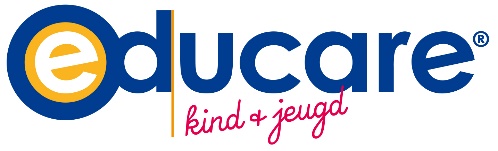 Oudervragenlijst 13 – 18 jaar (STRIKT VERTROUWELIJK)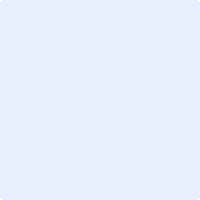 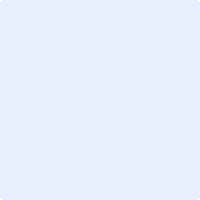 							Graag hier uw pasfoto invoegenNaam:			     Geboortedatum:	     De lijsten ingevuld retour zenden vóór het te voeren gesprek d.d.        om  : 
U kunt de lijst zenden naar naar onze locatie in Steenwijk, Sluisweg 10, 8332 JC t.a.v.   met wie u een intakegesprek heeft.Het intakegesprek is, tenzij anders afgesproken, zonder uw kind in onze locatie te  Dorpshuis De Veldkei Havelte, Veldkamp 77, 7971 BX Havelte			tel. 0521-521351 Locatie Spectrum Medisch Centrum, Schoolstraat 4, 7941 CA  Meppel	             tel. 0522-521351 Multifunctioneel Kindcentrum Het Palet, Zuiderlaan 197 D, 7944 EE Meppel	tel. 0522-521351 Gezondheidscentrum Steenwijkerland, Sluisweg 10, 8332 JC Steenwijk		tel. 0521-521351 ’t Wheemhuus, Burg. Tonckenstraat 4 , 7921 KC  Zuidwolde 			tel. 0522-521351Deze aanvraag is behandeld door:  d.d.       	Zo ja: kopie verslag meesturen a.u.b. Algemeen	   andere huisgenoten dan gezinsleden (familie, kostgangers)      	recente verhuizing (binnen afgelopen 12 maanden)     	frequente verhuizingen (vaker dan 3x)       	tevreden over huidige woonsituatie      Ziekten in de familie zowel van de zijde van de vader als van de moeder	   ziekte, handicaps van broertje(s) en / of zusje(s). Geef aan :      Schoolproblemen in de familie 		Ruimte voor een toelichtingGegevens over de cliënt	Zwangerschapduur :       maanden	ziekten 	vloeiingen	verhoogde bloeddruk	medicijnen	voeding ( b.v. zoutarm, zoutloos, suikervrij)      	roken	alcoholgebruik	drugsgebruik	ziekenhuisopname	anders :      
Bevallingte vroeg / te laat:       weken *) natuurlijke bevalling 
keizersnede 
stuitbevalling 
tangverlossing 
vacuümverlossing *)duur : +       uuruitdrijving : 	zeer snel / gemiddeld / langdurig          thuis						       poliklinisch 	complicaties, geef aan:      baby		Ruimte voor toelichting:Zuigeling / Peuter / Kleuter Periode (0 t/m 4 jaar)	Motorische ontwikkelingGeef aan of er bijzonderheden geweest zijn m.b.t. de motorische ontwikkeling. (bijvoorbeeld ontwikkelingsvertraging, afwijkende manier van bewegen, op een late leeftijd lopen, fietsen, zwemmen)
Ruimte voor beschrijving:	loopt opvallend veel op de tenen (letterlijk)	heeft een houterige motoriekSpraak- taalontwikkelingGeef aan of er in het verleden spraak-taalproblemen zijn geweest.Ruimte voor beschrijving:Overige gegevens	GezondheidLichamelijk	ziekten / beperkingen, welke: 	behandeling specialist (geef specialisme en de aanleiding aan): 	medicijngebruik (geef aan welke en waarvoor:)
 	     
 	slaapproblemen / eetproblemen / zindelijkheidsproblemen *) 
 Ruimte voor toelichting:	gezichtsproblemen):       	(b.v. brildragend, lui oog, oogontsteking, scheel kijken, kleurenblind, overgevoelig of juist niet voor lichtprikkels)	gehoorsproblemen:        	( b.v. buisjes, vocht, slechthorend, doof)	motorische problemen:      	(tics, evenwicht, veel vallen, loopt zwaar, etc.)	spraak-taalproblemen:       
 	reukproblemen      
(b.v. sterk reagerend op geuren, aan dingen moeten ruiken) 	tastproblemen      
(b.v. overgevoelig, of juist niet voor pijnprikkels)    	smaakproblemen       	(b.v. overgevoelig in het mondgebied)Ruimte voor toelichting:Gedrag	is onhandig (struikelen / vallen / spullen laten vallen)*.	vernielt eigen of andermans spullen	kan zich niet concentreren	luistert slecht	reageert niet op belonen / straffen	is te weinig actief (sport / hobbies / verenigingen / school / sociale contacten)*	doet dingen zonder na te denken (impulsief)	veroorzaakt vaak moeilijkheden in zijn / haar directe omgeving	dagdromen	spijbelen	wil steeds dezelfde dingen doen	steeds dezelfde bewegingen maken	loopt weg zonder toestemming	steelt	liegt en bedriegt	drank / drugsgebruik 	is geobsedeerd door bepaalde zaken (licht toe s.v.p)      	heeft veel problemen met een nieuwe situatie	heeft een zeer ingrijpende gebeurtenis meegemaakt (traumatisch) (licht toe s.v.p.):      	heeft een bijna doodervaring gehad (BDE)	anders Ruimte voor toelichting:Sociaal gedrag 
	maakt moeilijk contact met leeftijdsgenoten	contact behouden met leeftijdsgenoten is moeilijk voor hem / haar	opvallend stil en teruggetrokken	gaat om met jongere kinderen	gaat om met oudere kinderen 	heeft vaste vrienden	gaat geregeld uit	heeft een sterke drang om bepaalde zaken altijd op dezelfde manier te willen doen	is tegenover vreemden verlegen / vrij *) 	kan goed met familieleden opschieten	zit op een club / vereniging:      	wordt gepest op school en / of op straat	veroorzaakt / is vaak betrokken bij* conflicten en / of vechtpartijen. Zo ja, waar      	ziet op tegen school	is overmatig bezig met computer of televisie 	kan zichzelf niet op een andere wijze vermaken	is in aanraking geweest met justitie of bureau Halt Ruimte voor toelichting:     


Stemming  en gedragskenmerken*) opgewekt / levenslustig / blij			 zeuren  somber / lusteloos / hangerig / gedrukt	 woede-aanvallen / driftbuien  stil / kalm / rustig		 		 agressief onverschillig		 			 snel van streek ernstig / bedachtzaam			 druk angstig / achterdochtig			 eerlijk gespannen / zenuwachtig			 oneerlijk behulpzaam		 			 ordelijk vriendelijk			 		 kalm houdt rekening met anderen			 aanhankelijk toegeeflijk 			 		 ongehoorzaam evenwichtig			 		 snel ontmoedigd huilen					 slordig kleinzerig					 gezeglijk stoer					 grensoverschrijdend gedrag egoïstisch			 		 faalangstig perfectionistisch		 		 assertief koppig			                gaat zijn / haar eigen gangRuimte voor toelichting:Zijn er opvallende punten in vergelijking met broers en / of zussen ?De sterke kanten van uw kindWat verwacht u samen met ons te bereiken?Schooltijd van de cliënt :Geef het schoolverloop aan (bv. basisschool groep 1-2-2-3 etc.  VMBO tl 1-2 etc.) tot op heden : Hoe ontwikkelde hij / zij zich op de basisschool (bv. wel / niet met plezier naar school, leervorderingen, leerproblemen met welke vakken,  gedragsproblemen, pesten, speciaal / regulier basisonderwijs  e.d.) ?Hoe is / was doorgaans het contact met de docenten ?Is / was er geregeld contact met de mentor?Naar welk type onderwijs verwijst de basisschool (of heeft verwezen)?
     

Welk onderwijsniveau heeft hij of zij gevolgd? 
     Hoe zijn / waren de prestaties op het voortgezet onderwijs?
     Is er huiswerkbegeleiding geweest?Zo ja, waarvoor en met welk effect?Welke vervolgopleiding volgt hij / zij? Geef aan op welk niveau. Kunt u zijn / haar huiswerkattitude beschrijven?
     
Heeft hij / zij al een duidelijks beroepsperspectief?
     


Wilt u hieronder belangrijke zaken schrijven die niet in de lijst werden gevraagd ?Kunt u de belangrijkste klacht(en) nog eens kort beschrijven?Wat zijn uw eigen ideeën t.a.v. dit onderzoek en / of behandeling?Waar wilt u een antwoord op, wat hoopt u voor uw kind / gezin te bereiken. Wat is volgens u de oorzaak van de klachten?Vergeet u niet uw kind over de inhoud van deze vragenlijst goed te informeren en mee te laten ondertekenen. Als uw kind ouder dan 16 jaar is, kan hij / zij ervoor kiezen om zonder uw aanwezigheid maar mét uw toestemming  de gesprekken te voeren.Plaats:      , datum:      Ingevuld door : vader / moeder *), handtekening(en) beide ouders/verzorgersHandtekening        Handtekening:      Handtekening kind wanneer 12 jaar of ouder:           
Personalia Cliënt
Personalia Cliënt
Personalia Cliënt
Personalia Cliënt
Personalia CliëntNaam: Naam school:Roepnaam:AdresGeslacht:Postcode/plaatsGeboortedatum:Naam mentorE-mail mentorSchooltype / klas               Is uw kind of gezin al eerder begeleid door hulpverlening?  Is uw kind of gezin al eerder begeleid door hulpverlening?  Is uw kind of gezin al eerder begeleid door hulpverlening?  Is uw kind of gezin al eerder begeleid door hulpverlening?   Nee Ja. Wilt u verder toelichten? Maatschappelijk werk Maatschappelijk werk Schoolbegeleidingsdienst Schoolbegeleidingsdienst Bureau Jeugdzorg Bureau Jeugdzorg Jeugdzorg Jeugdzorg Raad voor de Kinderbescherming Raad voor de Kinderbescherming Fysiotherapie Fysiotherapie
Gezinsgegevens
Gezinsgegevens
GezinsgegevensOuder(s)/verzorger(s)  *)vadermoederGeboortedatum:Beroep:Opleiding na basisschoolBijzonderheden:  overlijden scheiding 2e huwelijk adoptie pleegkind
 overig  geenGraag hiernaast  toelichting geven bij hetgeen u heeft aan gekruist. (bijvoorbeeld reactie van het kind op scheiding van ouders, hoe gaat het kind er nu mee om etc.)Bijzonderheden:  overlijden scheiding 2e huwelijk adoptie pleegkind
 overig  geenGraag hiernaast  toelichting geven bij hetgeen u heeft aan gekruist. (bijvoorbeeld reactie van het kind op scheiding van ouders, hoe gaat het kind er nu mee om etc.)Bijzonderheden:  overlijden scheiding 2e huwelijk adoptie pleegkind
 overig  geenGraag hiernaast  toelichting geven bij hetgeen u heeft aan gekruist. (bijvoorbeeld reactie van het kind op scheiding van ouders, hoe gaat het kind er nu mee om etc.)Bijzonderheden:  overlijden scheiding 2e huwelijk adoptie pleegkind
 overig  geenGraag hiernaast  toelichting geven bij hetgeen u heeft aan gekruist. (bijvoorbeeld reactie van het kind op scheiding van ouders, hoe gaat het kind er nu mee om etc.)Bijzonderheden:  overlijden scheiding 2e huwelijk adoptie pleegkind
 overig  geenGraag hiernaast  toelichting geven bij hetgeen u heeft aan gekruist. (bijvoorbeeld reactie van het kind op scheiding van ouders, hoe gaat het kind er nu mee om etc.)Bijzonderheden:  overlijden scheiding 2e huwelijk adoptie pleegkind
 overig  geenGraag hiernaast  toelichting geven bij hetgeen u heeft aan gekruist. (bijvoorbeeld reactie van het kind op scheiding van ouders, hoe gaat het kind er nu mee om etc.)Bijzonderheden:  overlijden scheiding 2e huwelijk adoptie pleegkind
 overig  geenGraag hiernaast  toelichting geven bij hetgeen u heeft aan gekruist. (bijvoorbeeld reactie van het kind op scheiding van ouders, hoe gaat het kind er nu mee om etc.)Bijzonderheden:  overlijden scheiding 2e huwelijk adoptie pleegkind
 overig  geenGraag hiernaast  toelichting geven bij hetgeen u heeft aan gekruist. (bijvoorbeeld reactie van het kind op scheiding van ouders, hoe gaat het kind er nu mee om etc.)GezinssamenstellingGezinssamenstellingGezinssamenstellingGezinssamenstellingPlaats in de kinderrij (oudste, tweede, etc.):      Plaats in de kinderrij (oudste, tweede, etc.):      Plaats in de kinderrij (oudste, tweede, etc.):      Plaats in de kinderrij (oudste, tweede, etc.):      broer/zus (naam)geb. datumberoep/schoolbijzonderheden *1.      2.      3.      4.      5.      6.      * Bijzonderheden : d.w.z. al of niet meer thuiswonend / internaat / instelling etc.* Bijzonderheden : d.w.z. al of niet meer thuiswonend / internaat / instelling etc.* Bijzonderheden : d.w.z. al of niet meer thuiswonend / internaat / instelling etc.* Bijzonderheden : d.w.z. al of niet meer thuiswonend / internaat / instelling etc.vadermoedersuikerziekte *)epilepsiespierziekteCOPD (cara)allergieslechthorendheid/ slechtziendheidpsychiatrisch ziektebeeldneurologische aandoeningen(hersenontsteking, m.s., e.d.)overigen, geef aan :      overigen, geef aan :      VaderMoederBroertje Zusjealgemene leerproblemenlees- en taalproblemenrekenproblemenhandschriftproblemengedragsproblemenemotionele problemen 
 (faalangst, schoolangst, slaapeloosheid)motorische problemenVruchtwaterVruchtwaterVruchtwaterVruchtwateruitdrogingmeconiumhoudendhelderanders:      	gewicht:      hartslag:normaal 
           afwijkend *)kleur baby: 
  normaal 
  blauw 
  wit *)	APGAR: 1e keer:        
                         2e keer:       
                         3e keer:      reacties: 
  direct huilen  
  stil en slap *)	couveuseverpleging Beschrijf voor het onderzoek van belang zijnde zaken over uw kind als zuigeling, peuter en kleuter. Geef hierbij ook aan of er bijzonderheden waren m.b.t. de lichamelijke ontwikkeling, zindelijkheid, slapen, eten en sociale contacten.
Ruimte voor beschrijving:Hieronder kunt u kort vermelden waarop u trots bent ten aanzien van uw kind. Waar geniet u van? Wat is er zo prettig aan hem of haar of waar bent u trots op?